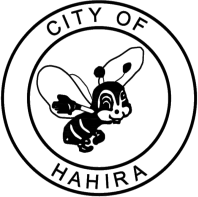 Main Street Board Meeting – January 9, 2023	M I N U T E SCall to Order: The regular meeting was called to order by Matt Seber at 9:33 AM.Attendance Report: Board members present were Kelly Barr, Christie Bassett and Josh Owen, Matt Seber, Elise Pierce. City representatives include Main Street Director Jennifer Price and MS Assistant Jamie Parr.Not present: Jennifer Pevey, Taylor Couey, and Drew DurenReview/Correction of Minutes - Minutes were approved – Motion made by Elise, 2nd by Christie.New Business:Clanton Alley Rehab – Approval to work on updating the alley.Place Making Grant – Working with a local real estate company to apply for this.Leadership Moody – This organization will be in Hahira on Friday, January 13th.  Board members are invited to attend.Presentation for Designation -  Maintain our Main Street Designation – February 7thVote for new board member- Present board members casted votes anonymouslyOfficer Elections – Feb. 2023	Old Business:Volunteer Opportunities- Jennifer reminded the board of the volunteer opportunities available throughout the year.  The Main Street Board is a working board and therefore we need everyone’s participation to make events successful.  Promoting Main Street Events – Jennifer reminded the board to promote the Main Street events that are posted on social media.  While we have over 13K followers, all members sharing the events means that they reach more people.Jennifer reminded new members of the Main Street 101 Certification.Updates of Events-Father/Daughter Dance- Ticket sales are live and are doing great.Pick In – Scheduled for March 11th –will need volunteers for the event.Main Street Market – once a month thru October; beginning in January.February – 3rd Annual Chili Cook OffSpring Downtown – scheduled for April 8thIndependence Day – July 1st including the 3rd annual pie bake off and 2nd annual golf cart parade.Next Meeting: February 13, 2023  at 9:30 am at the Depot- Meeting adjourned at 10:04 by Matt SeberPrepared By:  Jennifer Price